DALAGUETE MANGO GROWER FRUITS PRODUCER COOPERATIVE (DMGFPC)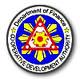 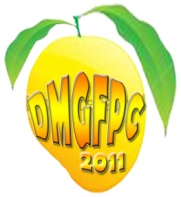 Angas-Casay, Dalaguete, CebuCIN #: 102071109http://dalaguetemango.weebly.com/dalaguetemangogrower@yahoo.comBOARD MEETING – July 28, 2012 Meeting was called to order at 2:20 p.m. sa ancestral house ni Mr. Isidoro Entoma . Quorum was not established. Attendees Present:  Entoma, Isidoro, Presiding OfficerOg 9 sa mga membroAbsent:  Majority of members, excused Approval of Minutes: • Walay-motion:  To approve Minutes gikan sa niaging monthly meeting • Walay Vote: Walay approval • Wala pa ma-resolve: Ang minutes sa niaging meeting are not approved or even decided as corrected and entered ngadto sa cooperative tungod kay walay quorum.Cooperative records. Reports: Treasurer's report gisay-say sa chairman. Walay kompletong dokumento ang nahatag sa daang tresurera tungod kay nasugod daw ang mga dokumento.Management report gibat-bat usab una sa chairman. Sugyot niya nga ang coop mag-tala og duha (2) ka sekretarya. Sa laing bahin, human sa presentasyon sa CBU, membership fee, og Birthday Plan Contribution, gipangutana sa Chairman ang 9 nga nitambong kung insakto ba ang napresentar nilang kantidad. Tungod niani, sugyot ni Mr. Vicente Suarez nga undangon nalang ang Birthday Plan Contribution. Apasumpay, si Mr. Julieto Paz naghangyo nga unta mapabalik ang insaktong kontribusyon. Dayon, sugyot sa mga nagtambong sa tigom nga ang isyo saylohan una pero kani paga-uyunan sa kada membro sa umaabot nga monthly meetings.Tax Identification Number (TIN) padayon nga gihangyo sa chairman ang mga membro nga wala pay TIN sa pagkuha na niini. Gipangutana niya sila kun kinsa ang wala pay TIN aron mapatingob damlag ang pagkuha niini.Ang sunod agendum mao ang gikinahanglang seminar para sa mga membro nga kini pagahimoon sa Vice Chairman, Mr. Segundino Jorge nga maoy chairman sa Trainings og Edukasyon sa mga meyembro sa cooperatiba og siya pagabagan sa BOD.Livelihood Program nga Php 25,000.00 padayon pang giproseso pinaagi sa Memorandum of Agreement (MOA) isip maoy usa sa mga requirements para mapagawas ang alokasyon. Lain usab nga Livelihood Program nga 50,000.00 gikan sa Konseho sa Probinsya, gipahigayon usab sa MOA nga kani padayon pang-giproseso.Nalakbit say-say sa chairman ang ilang mga kasinatian og paningkamot sa pag-proceso sa nga tabang pinansyal gikan sa Local Government Units (LGUs).Ang DMGPC Mission, Vision, Values and Goal sa coop naipasabot sa mga membrong nitambong, maoy pang-ulahing agemdumSa hinapos sa meeting, si Mr. Julieto Paz maoy nag-agni pagtapos sa tigom og segundang giuyonan ni Teng.Natapos ang tigon sa alas 4:25 sa hapon pinaagi sa pag-ampo.					Gipamatud-an ni:							GEORGE P. LUMAYAG							  DMGFPC Treasurer							www.georgelumayag.comLegal Citation: Article III, Section 26, F of Treasurer’s duties… “The treasurer shall perform the duties of the secretary in the latter’s absence or inability to perform his duties”